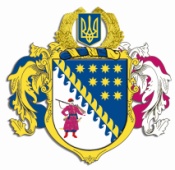 ДНІПРОПЕТРОВСЬКА ОБЛАСНА РАДАVIІІ СКЛИКАННЯПостійна комісія з питань соціально-економічного розвитку області, бюджету і фінансівпросп. Олександра Поля, 2, м. Дніпро, 49004ВИСНОВКИ ТА РЕКОМЕНДАЦІЇ № 3/29засідання постійної комісії обласної ради19 червня 2024 року							м. Дніпро09:00 годинЗаслухавши і обговоривши інформацію директора департаменту фінансів Дніпропетровської обласної державної адміністрації – обласної військової адміністрації Шебеко Т.І. стосовно проєкту рішення обласної ради „Про внесення змін до рішення обласної ради від 08 грудня 2023 року              № 328-18/VІІІ „Про обласний бюджет на 2024 рік”, постійна комісія вирішила:1. Інформацію директора департаменту фінансів Дніпропетровської обласної державної адміністрації – обласної військової адміністрації            Шебеко Т.І. взяти до відома.2. Погодити проєкт рішення обласної ради „Про внесення змін до рішення обласної ради від 08 грудня 2023 року № 328-18/VІІІ „Про обласний бюджет на 2024 рік” із наступними змінами, внесеними на засіданні постійної комісії обласної ради з питань соціально-економічного розвитку області, бюджету і фінансів 19 червня 2024 року за пропозицією головного розпорядника бюджетних коштів – обласної ради:в додатку 7 до рішення обласної ради врахувати нову назву Програми: „Регіональна міжгалузева Програма підтримки комунальних підприємств (установ), що належать до спільної власності територіальних громад сіл, селищ та міст Дніпропетровської області, на 2013 – 2028 роки”;перерозподілити кошти обласного бюджету на виконання доручень виборців депутатами Дніпропетровської обласної ради  у 2024 році на заходи Регіональної Програми забезпечення громадського порядку та громадської безпеки на території Дніпропетровської області на період до 2025 року (затверджена рішенням обласної ради від 25 березня 2016 року № 30-03/VІІ (зі змінами)) у загальній сумі 1516,0 тис. грн.3. Департаменту фінансів Дніпропетровської обласної державної адміністрації – обласної військової адміністрації (Шебеко Т.І.) надати проєкт рішення обласної ради „Про внесення змін до рішення обласної ради               від 08 грудня 2023 року № 328-18/VІІІ „Про обласний бюджет на 2024 рік” з урахуванням змін на розгляд двадцятої сесії Дніпропетровської обласної ради VIIІ скликання та рекомендувати обласній раді затвердити його.4. Департаменту капітального будівництва облдержадміністрації (Кушвід О.А.) надати на чергове засідання постійної комісії з питань соціально-економічного розвитку області, бюджету і фінансів інформацію стосовно:4.1. Стану реалізації проєктів та закінчення робіт по:об’єктах „Нове будівництво хірургічного корпусу (з переходом) 
КП „Дніпропетровська обласна дитяча лікарня" ДОР" за адресою: 
вул. Космічна, 13, м. Дніпро (у т.ч. ПКД)”; „Школа №2 смт Межова Дніпропетровської області – реконструкція. Коригування III, (у т.ч. ПКД)”;	проєктах і заходах за рахунок коштів державного бюджету, джерелом формування яких є кредити (позики) від Європейського інвестиційного банку.	4.2. Чи планується до кінця року додаткове фінансування з обласного бюджету на 2024 рік у вигляді субвенції бюджету м. Дніпро на об’єкт „Реконструкція будівлі лікувального корпусу КНП КЛШМД ДМР під відкриття Мультидисциплінарного Центру Сучасних Медичних Технологій за адресою: м. Дніпро, вул. Філософська, 62”.Результати голосування:Кеда Н.В. – заЧабанова Т.С. – заБорисенко О.В. – заБуряк О.М. – заГеккієв А.Д. – заЖадан Є.В. – заМолоков С.В. – заМухтаров Г.А. – заПлахотнік О.О. – заСавченко О.М. – утримавсяЧиркова О.В. – заза 		  10проти	  –	  утримались    1	  усього 	  11Головуюча на засіданні,заступник голови комісії						Н.В. КЕДА